The method of voluntarily terminating the existence of a Virginia stock corporation depends on the corporation’s circumstances. Choose one of the following:NOTE: A corporation that has wound up its affairs and ceased conducting business, without more, will continue to have legal existence. The corporation will maintain its legal existence, remain active on the Commission's records, remain liable for paying annual registration fees and be responsible for filing annual reports until a certificate of termination of corporate existence has been recorded in the Clerk's Office of the Commission (or the corporation has otherwise ceased to exist due to automatic termination, merger, etc.).See Forms and Instructions that followThis page intentionally left blank for purposes of printing front and back copies.Both forms SCC743 and SCC750 followInstructions to Form SCC743 - Articles of Dissolution of a Virginia Stock CorporationSpecific InstructionsArticle I NameState the exact name of the corporation as currently on file with the Commission.Article II Dissolution DateState the date the shareholders authorized dissolution of the corporation. Article III Dissolution Approval Check the box in part A that applies.  SignatureThe chairman or any vice-chairman of the board of directors, the president, or any other of its officers authorized to act on behalf of the corporation must sign the articles. Include the date, printed name, title, and corporation’s SCC ID number below or next to the signature.  Providing an entity phone number or email address allows for quicker communication if there is an issue with the filing.Note The issuance of a certificate of dissolution by the Commission does not terminate the existence of the corporation. The corporation must also file articles of termination of corporate existence before the Commission can issue a certificate of termination of corporate existence. Until this is done, the corporation remains dissolved but still active on Commission records and remains liable for payment of annual registration fees and for filing of annual reports.Important InformationThe articles must be in the English language, typewritten or legibly printed in black, using the following guidelines: Form SCC743 (Rev. 02/21)Pursuant to § 13.1-743 of the Code of Virginia, the undersigned, on behalf of the corporation set forth below, states as follows:Article I      	The corporation’s name:                   	____________________________________________________________________________________Article II     	The dissolution was authorized by the shareholders on ___________________                                                                                                                                (date)Article III    	(Mark either A or B, below, whichever is applicable.)  The dissolution was authorized by unanimous consent of the shareholders.OR	The dissolution was adopted by the board of directors, was submitted to the shareholders in accordance with Article 16 of the Virginia Stock Corporation Act, and was duly approved by the shareholders in the manner required by the Virginia Stock Corporation Act and by the articles of incorporation.SignatureRequired Fee: $10.00Instructions to Form SCC750 – Articles of Termination of Existence of a Virginia Stock CorporationSpecific InstructionsArticle I NameState the exact name of the corporation as currently on file with the Commission.Article II Distribution of AssetsThe corporation must rid itself of all of its assets by paying claims, liquidating dividends, or assigning to a trustee or trustees for the benefit of claimants or shareholders, in order to file these articles. If the corporation cannot find any person entitled to a share of the assets, the corporation can pay that share to the State Treasurer as abandoned property.Article III Voluntary Dissolution The corporation must have dissolved voluntarily by filing articles of dissolution, and the dissolution must not have been revoked. SignatureThe chairman or any vice-chairman of the board of directors, the president, or any other of its officers authorized to act on behalf of the corporation must sign the articles. Include the date, printed name, title, and corporation’s SCC ID number below or next to the signature.   Providing an entity phone number or email address allows for quicker communication if there is an issue with the filing.Important InformationThe articles must be in the English language, typewritten or legibly printed in black, using the following guidelines:Form SCC750 (Rev. 02/21)Pursuant to § 13.1-750 of the Code of Virginia, the undersigned, on behalf of the corporation set forth below, states as follows:Article I       	The corporation’s name:                ______________________________________________________________________Article II       	All the assets of the corporation have been distributed to its creditors and shareholders. Article III      	The dissolution of the corporation has not been revoked. Article IV      	The corporation certifies that it has filed returns and has paid all state taxes to the time of filing these                           articles. SignatureThe person signing these articles certifies the statements in Articles II, III and IV (and all other information placed on this form) to be true, under penalty of law.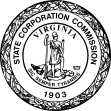 Form SCC743/SCC750/SCC751(Rev. 02/21)                                                                                     State Corporation Commission Guide for Termination of Existence of a Virginia Stock CorporationIf the corporation has issued shares and commenced business, file bothIf the corporation has issued shares and commenced business, file bothIf the corporation has issued shares and commenced business, file bothIf the corporation has issued shares and commenced business, file bothIf the corporation has issued shares and commenced business, file bothIf the corporation has issued shares and commenced business, file bothArticles of dissolutionArticles of dissolutionANDANDArticles of terminationArticles of terminationComplete and file form SCC743 or prepare articles that meet the requirements of § 13.1-743 of the Code of Virginia.  Complete and file form SCC743 or prepare articles that meet the requirements of § 13.1-743 of the Code of Virginia.  ANDANDComplete and file form SCC750 or prepare articles that meet the requirements of § 13.1-750 of the Code of Virginia.Complete and file form SCC750 or prepare articles that meet the requirements of § 13.1-750 of the Code of Virginia.Required fee: Filing fee: $10.00ANDANDRequired fee: Filing Fee: $10.00Total required fees:Total Filing Fees: $20.00Total Filing Fees: $20.00Total Filing Fees: $20.00Total Filing Fees: $20.00Total Filing Fees: $20.00If the corporation has not issued shares, OR if the corporation has issued shares but not commenced business, fileIf the corporation has not issued shares, OR if the corporation has issued shares but not commenced business, fileIf the corporation has not issued shares, OR if the corporation has issued shares but not commenced business, fileIf the corporation has not issued shares, OR if the corporation has issued shares but not commenced business, fileIf the corporation has not issued shares, OR if the corporation has issued shares but not commenced business, fileIf the corporation has not issued shares, OR if the corporation has issued shares but not commenced business, fileArticles of termination by Initial Directors or IncorporatorsArticles of termination by Initial Directors or IncorporatorsArticles of termination by Initial Directors or IncorporatorsArticles of termination by Initial Directors or IncorporatorsArticles of termination by Initial Directors or IncorporatorsArticles of termination by Initial Directors or IncorporatorsA majority of the initial directors or, if there are none, the incorporators must complete and file form SCC751, or prepare articles that meet the requirements of § 13.1-751 of the Code of Virginia.A majority of the initial directors or, if there are none, the incorporators must complete and file form SCC751, or prepare articles that meet the requirements of § 13.1-751 of the Code of Virginia.A majority of the initial directors or, if there are none, the incorporators must complete and file form SCC751, or prepare articles that meet the requirements of § 13.1-751 of the Code of Virginia.A majority of the initial directors or, if there are none, the incorporators must complete and file form SCC751, or prepare articles that meet the requirements of § 13.1-751 of the Code of Virginia.A majority of the initial directors or, if there are none, the incorporators must complete and file form SCC751, or prepare articles that meet the requirements of § 13.1-751 of the Code of Virginia.A majority of the initial directors or, if there are none, the incorporators must complete and file form SCC751, or prepare articles that meet the requirements of § 13.1-751 of the Code of Virginia.Required fee: Filing Fee: $10.00Filing Fee: $10.00Filing Fee: $10.00Filing Fee: $10.00Filing Fee: $10.00File Online TodayFile Online TodayFile Online TodayPaper FilingPaper FilingPaper FilingVisit https://cis.scc.virginia.gov to submit for filing articles of dissolution and/or termination of a Virginia Stock Corporation in real time.Questions?Visit the CIS help page at https://scc.virginia.gov/pages/CIS-Help for how-to guides, answers to frequently asked questions, and helpful videos.Visit https://cis.scc.virginia.gov to submit for filing articles of dissolution and/or termination of a Virginia Stock Corporation in real time.Questions?Visit the CIS help page at https://scc.virginia.gov/pages/CIS-Help for how-to guides, answers to frequently asked questions, and helpful videos.Visit https://cis.scc.virginia.gov to submit for filing articles of dissolution and/or termination of a Virginia Stock Corporation in real time.Questions?Visit the CIS help page at https://scc.virginia.gov/pages/CIS-Help for how-to guides, answers to frequently asked questions, and helpful videos.Download from https://scc.virginia.gov/pages/Virginia-Stock-Corporations complete, print, and mail or deliver to below address:State Corporation Commission     Courier Delivery AddressClerk’s Office                                     1300 E. Main St, 1st floorP.O. Box 1197                                   Richmond, VA 23219Richmond, VA 23218-1197Download from https://scc.virginia.gov/pages/Virginia-Stock-Corporations complete, print, and mail or deliver to below address:State Corporation Commission     Courier Delivery AddressClerk’s Office                                     1300 E. Main St, 1st floorP.O. Box 1197                                   Richmond, VA 23219Richmond, VA 23218-1197Download from https://scc.virginia.gov/pages/Virginia-Stock-Corporations complete, print, and mail or deliver to below address:State Corporation Commission     Courier Delivery AddressClerk’s Office                                     1300 E. Main St, 1st floorP.O. Box 1197                                   Richmond, VA 23219Richmond, VA 23218-1197Pay online with a credit card or eCheck. No additional processing fees apply for filing online.Pay online with a credit card or eCheck. No additional processing fees apply for filing online.Pay online with a credit card or eCheck. No additional processing fees apply for filing online.Include a check payable to State Corporation Commission.  DO NOT SEND CASH.   Include a check payable to State Corporation Commission.  DO NOT SEND CASH.   Include a check payable to State Corporation Commission.  DO NOT SEND CASH.   Filing RequirementsFiling RequirementsFiling RequirementsPay all fees and penalties before submitting these articles to the Commission. If these articles are filed and a certificate of dissolution is issued with an effective date on or before the annual registration fee due date, payment of the registration fee for the current year is not required prior to filing the articles.Pay all fees and penalties before submitting these articles to the Commission. If these articles are filed and a certificate of dissolution is issued with an effective date on or before the annual registration fee due date, payment of the registration fee for the current year is not required prior to filing the articles.Pay all fees and penalties before submitting these articles to the Commission. If these articles are filed and a certificate of dissolution is issued with an effective date on or before the annual registration fee due date, payment of the registration fee for the current year is not required prior to filing the articles.Required FeesFiling Fee: $10.00Filing Fee: $10.00File Online TodayFile Online TodayPaper FilingVisit https://cis.scc.virginia.gov to submit for filing articles of dissolution for a Virginia Stock Corporation in real time.Questions?Visit the CIS help page at https://scc.virginia.gov/pages/CIS-Help for how-to guides, answers to frequently asked questions, and helpful videos.Visit https://cis.scc.virginia.gov to submit for filing articles of dissolution for a Virginia Stock Corporation in real time.Questions?Visit the CIS help page at https://scc.virginia.gov/pages/CIS-Help for how-to guides, answers to frequently asked questions, and helpful videos.Download from https://scc.virginia.gov/pages/Virginia-Stock-Corporations complete, print, and mail or deliver to below address:State Corporation Commission     Courier Delivery AddressClerk’s Office                                     1300 E. Main St, 1st floorP.O. Box 1197                                   Richmond, VA 23219Richmond, VA 23218-1197Pay online with a credit card or eCheck. No additional processing fees apply for filing online.Pay online with a credit card or eCheck. No additional processing fees apply for filing online.Include a check payable to State Corporation Commission.  DO NOT SEND CASH.   use solid white papersize 8 1/2" x 11"one-sided no visible watermarks or background logosminimum 1.25" top margin and 0.75” all other sidesForm SCC743(Rev. 02/21)                                                                                     State Corporation Commission Articles of Dissolution of a Virginia Stock CorporationSignatureDateTel. # (optional)Printed NameTitleEmail Address (optional)Corporation’s SCC ID #Business Tel. # (optional)Business Email Address (optional)Provide a name and mailing address for sending correspondence regarding the filing of this document (if left blank, correspondence will be sent to the registered agent at the registered office):Provide a name and mailing address for sending correspondence regarding the filing of this document (if left blank, correspondence will be sent to the registered agent at the registered office):NameAddressFiling RequirementsFiling RequirementsFiling RequirementsPay all fees and penalties before submitting these articles to the Commission. If these articles are filed and a certificate of termination is issued with an effective date on or before the annual registration fee due date, payment of the registration fee for the current year is not required.Pay all fees and penalties before submitting these articles to the Commission. If these articles are filed and a certificate of termination is issued with an effective date on or before the annual registration fee due date, payment of the registration fee for the current year is not required.Pay all fees and penalties before submitting these articles to the Commission. If these articles are filed and a certificate of termination is issued with an effective date on or before the annual registration fee due date, payment of the registration fee for the current year is not required.Required FeesFiling Fee: $10.00Filing Fee: $10.00File Online Today File Online Today Paper FilingVisit https://cis.scc.virginia.gov to submit for filing articles of termination for a Virginia Stock Corporation in real time.Questions?Visit the CIS help page at https://scc.virginia.gov/pages/CIS-Help for how-to guides, answers to frequently asked questions, and helpful videos.Visit https://cis.scc.virginia.gov to submit for filing articles of termination for a Virginia Stock Corporation in real time.Questions?Visit the CIS help page at https://scc.virginia.gov/pages/CIS-Help for how-to guides, answers to frequently asked questions, and helpful videos.Download from https://scc.virginia.gov/pages/Virginia-Stock-Corporations complete, print, and mail or deliver to below address:State Corporation Commission     Courier Delivery AddressClerk’s Office                                     1300 E. Main St, 1st floorP.O. Box 1197                                   Richmond, VA 23219Richmond, VA 23218-1197Pay online with a credit card or eCheck. No additional processing fees apply for filing online.Pay online with a credit card or eCheck. No additional processing fees apply for filing online.Include a check payable to State Corporation Commission.  DO NOT SEND CASH.   use solid white papersize 8 1/2" x 11"one-sided no visible watermarks or background logosminimum 1.25" top margin and 0.75” all other sidesForm SCC750(Rev. 02/21)                                                                                     State Corporation Commission Articles of Termination of Existence of a Virginia Stock CorporationSignatureDateTel. # (optional)Printed NameTitleEmail Address (optional)Corporation’s SCC ID #Entity Tel. # (optional)Entity Email Address (optional)Provide a name and mailing address for sending correspondence regarding the filing of this document (if left blank, correspondence will be sent to the registered agent at the registered office):NameAddressRequired Fee: $10.00